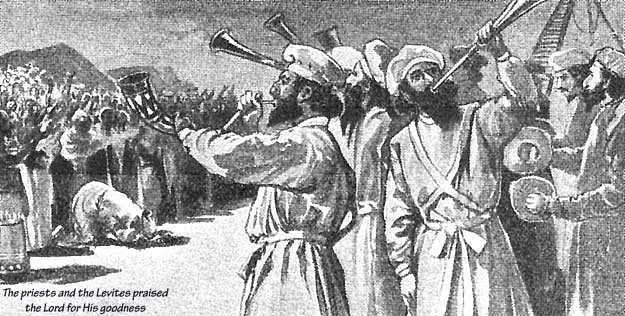 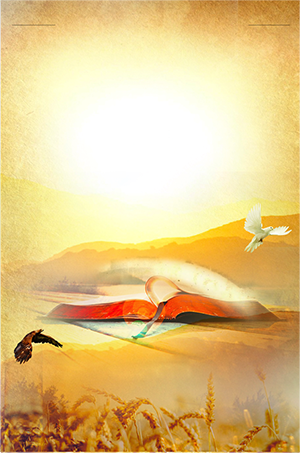 Third Exodus AssemblyMUSIC AND THE SUPERNATURALSingers’ & Musicians’ Fellowshipwith Russian saintsSaturday 23rd January, 2016Abel, TrinidadBro. Vin A. DayalExcerpt:Bible music was not a natural thing.  People in the world sing the music and that might be a natural thing for them.  Somebody says, “You have a nice voice.  You can sing.”  But in the Bible, music, ministering spirits were anointing people to create an atmosphere that the Supernatural God would come down among them.  And every time we see it in the Bible, it’s connected with the operation of the Supernatural God.  (Page 6)Music And The SupernaturalSingers’ & Musicians’ Fellowship23rd January, 2016Abel, TrinidadPublished by:THIRD EXODUS ASSEMBLYDepot Road, Longdenville, Chaguanas, Trinidad W.I.Tel. nos: 1-868-671-4528, 665-2175Fax no: 1-868-665-8214thirdexodus_assembly@yahoo.comwww.thirdexodus.orgFOREWORDThis is a sermon preached by Pastor Vin A. Dayal and is published through the freewill offerings of the members of the Third Exodus Assembly.It is intended to edify the reader and make clear the Bride-Promises of God, which were revealed through the ministry of God’s Prophet-Messenger, Bro William Marrion Branham, for the Elect in this Day. It is not meant to promote any special doctrine or person, save, the Lord Jesus Christ and His Divine Word. This edited version is to assist in the readability and translation of the sermon.  The original video and audio recording can be accessed through our website www.thirdexodus.orgWe pray the blessing of God upon each reader and may illumination by the Spirit of God be each one’s special portion.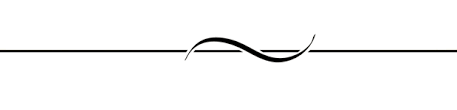 MUSIC AND THE SUPERNATURALSingers’ & Musicians’ FellowshipSaturday 23rd January, 2016Abel, TrinidadBro. Vin A. DayalPraise His wonderful Name.  I want to welcome everybody this evening, to this fellowship under the trees.  It is wonderful to be sitting here as believers with a promise in our hearts, with expectations that this great, mighty God Who promised in the Book of Joel that He is going to give us the Former Rain and the Latter Rain in the same month.  In the Book of Hosea, chapter 6, He said He Himself will come unto us as the Rain.  And in Revelation 10, we see Him coming down from Heaven, clothed in a Cloud with Lightnings, Thunders, and a Rainbow; everything identifying that it is Him coming as the Rain.  In the days of Elijah, when he repaired the altar at the time of the evening sacrifice and turned the hearts of the children back to the faith of their fathers, and he saw the Fire of God come down and accept the sacrifice, he knew that that Cloud must appear.  He knew that God was going to send back the blessing that was taken away from them for three and a half years.  They had a long, dry season, but when Elijah saw the sacrifice accepted, he knew if God would accept the sacrifice, then what was taken away from them will be restored, because the purpose of the sacrifice was to remove the sin, remove the judgment and restore the blessing.  Just like on Calvary, when Jesus died and God raised Him from the dead, it was evidence the Sacrifice was accepted, that Jesus could tell them, “Go and tarry in Jerusalem; you shall be endued with Power from on High,” because the Holy Spirit could come to them because all their sins had been removed.  And so, in these last days, they say that history in the time of Elijah is repeating.  Elijah sent the servant, he said, “Go and look seven times.”  He said, “I hear the sound of the abundance of rain.”  He wasn’t looking for a little drizzle.  He wasn’t looking for some slight—a little blessing.  He was looking for the abundance of rain.  And in the Book of James, chapter 5, James says that he prayed earnestly and it rained, and the earth brought forth her fruit.  All that had died was coming back to life.  The place was dry and parched and with no signs of life, but all these seeds were in the earth but they needed rain.  The Former Rain is the planting of the Word in the hearts.  The Latter Rain is to bring up the planted Word.  And so, this is a Bible promise.  This is a Scriptural promise: “I will pour out the Spirit upon all flesh.  Your sons and your daughters,” He says, “will prophesy.  The old men will dream dreams.  The young men will see visions.  The handmaidens will prophesy.”  In this Hour of Restoration, all these things will be here.  There will be times of refreshing from the Presence of the Lord.  He said, “After repentance, there was going to come revival.  And the revival, it will climax into the full restoration of all things.”  It’s a promise.  It’s in the process of fulfillment and this Rain will keep pouring out shower after shower.  And we are here this evening, for more of the outpouring of the Spirit.  It’s a promise.  You get what you expect and we know God keeps all His promises.  In this last Age, He reveals Himself as the ‘Amen’ of God.  What does that mean?  The ‘So be it’ of God; the God of Truth; the God Who keeps His promises.  Praise His wonderful Name.  We could have faith this evening.  Are you feeling the drizzle?  [The rain begins to drizzle –Ed.]  Do you want to run?  What do you want to do?  Do you have faith?  Do you have a little faith this evening?  You know this is the devil.  It was good all evening.  But you sit and you gather.  Ask of the Lord Rain; God is sending something.  That’s right.  You are sensitive to the Spirit of God.  You want to have faith and believe God.  How many have fear?  How many are worrying?  Are you afraid to put up your hand?  Are you truthful from the inward part?  When you stand praying, believe that you have received what you asked for.  Look, churches from Lithuania and Trinidad are right here.  What are we going to do with this?  How much faith is here this evening?  Enough faith to raise the dead?  How many Holy Ghost people are here, this evening?  Who is willing to put his faith to work, this evening?  Amen.  See, we have gone through these things over and over by the grace of God.  Let us pray.  Almighty God, we were just speaking about Elijah.  The effectual fervent prayer of a righteous man availeth much.  He prayed earnestly that it should not rain and You shut the heaven for three and a half years, oh God.  And he prayed earnestly that it would rain and the rain came.  Father, we sit here, this evening, in Your Presence; we are not fanatics.  We have faith, Lord.  We believe in You, the Living God.  We want to have the meeting under the trees.  We can have it under the trees, because if we ask for a bread, we will not get a stone.  Lord, we know this is the devil, trying to hinder this meeting.  And You said, “If two shall agree as upon touching anything, it shall be done.”  And in the Name of Jesus Christ, we rebuke this devil!  Satan, move back!  Let the rain cease from falling and let the weather be good for us to have our meeting here, this evening.  Father, we claim this for the glory of God.  You gave us this piece of ground.  This is ours.  Lord, God this is raised up for this work and we will not have the devil run us from it.  In the Name of Jesus Christ, Lord, we sit here in Your Presence and we claim this meeting this evening.  It would be a blessing for the glory of God that Your Name would be praised.  May You grant it, Father.  We thank You in advance for it, amen.  Praise His wonderful Name.  Glory be to God.  We are believers.  Lift your hands and praise God.  Give God thanks.  Hallelujah!  Thank You, Jesus.  Praise His wonderful Name.  I don’t want somebody singing to me who doesn’t have faith; trying to sing me into the Rapture.  I want somebody who has faith.  If you are called to minister, you have to be anointed; you have to have revelation.  Amen.  What is the song we sing that Kim wrote?  Put it under your feet. [Live In Your Inheritance - Song #848, Songs That Live –Ed.]  Amen.  Still tied to your Absolute.  [Still Tied To My Absolute - Song #873, Songs That Live –Ed.]  This is how we want to stand; how we want to believe in the Living God.  We are so happy this evening, to have our beloved brothers and sisters from Lithuania with us.  And the singers and musicians were brought with an objective, with a reason, with a purpose in mind, that they will come together and unite with us here, and we will draw from them and they will draw from us, and we can be blessed by what God has done with each one, because the Body is fitly joined and compacted together by the measure that every joint supplieth.  And so, we believe that they have received something from the Lord and they believe that we have received something from the Lord.  He is the Giver of every good and perfect gift.  And so, as we sit here, this evening, I want to speak for a few moments to share some things that have been shared among us in times past, but to share it with them and it will come back to our remembrance also on, “MUSIC AND THE SUPERNATURAL.”  Bible music was not a natural thing.  People in the world sing the music and that might be a natural thing for them.  Somebody says, “You have a nice voice.  You can sing.”  But in the Bible, music, ministering spirits were anointing people to create an atmosphere that the Supernatural God would come down among them.  And every time we see it in the Bible, it’s connected with the operation of the Supernatural God.  We are living in the Day when every name that is not written in the Lamb’s Book of Life will worship the Beast; will worship the Beast.  The Beast is supernatural.  That is Lucifer, who said, “I will be like God.  I will be worshiped as God.”  The Bible said he will sit in the temple and be worshipped as God.  Hell is opened and Lucifer has come up with all his demons.  His name is called Abaddon and Apollyon, the destroyer; and he comes up and he is being worshipped all over the world – every nation, kindred, tongue and tribe.  He is receiving more worship than Jesus Christ, in this Age, because he cast Christ out of the church; like Absalom, who stole the people’s hearts, cast David out of his kingdom, and David had to go in a cave with a few people while Absalom was in the kingdom as the king.  And It says, those whose names are written in the Lamb’s Book of Life, those who have the Father’s Name in their forehead, were on Mount Zion, worshiping the Lamb.  In the Book of Revelation, those who were in Heaven were worshiping the Lamb; those who were on the earth were worshiping the Beast.  Everybody is in blasphemous names.  From the Catholics to the Pentecostals to the Hindus, Buddhists, Muslims will worship the Beast.  But the Bride will worship the Lamb, because the Lamb’s Book of Life is opened and the names of the Elect of God are revealed in the Book, that they came from the Lamb.  They are called the Lamb’s Wife, and that’s the Heavenly City, Heavenly Jerusalem, because the Bride came from Heaven: Eternal attributes of God, expressed in flesh on the earth to display the Eternal God.  These are the ones that God has left back, a little group of this seed on the earth, in this Hour, who will worship the Lamb.  In the midst of the darkness, this Pyramid City, foursquare on the earth, will light up.  It is a City on a hill that cannot be hid; a Pyramid City having the Glory of God.  In Her is Life because that Life came from Him, and His Life is Light.  God is Light.  The Bible says, “His Life in us makes us the Light of the world.”  We are children of Light.  And so, this Pyramid City, having this Glory, it is being seen from around the world, even sitting here this evening, and this being recorded, people around the world can look in here and know we are not just singing a song.  We didn’t intellectually pick up our pen and write something we heard.  God is pouring His Spirit into every member of the Body – elected, called, anointed and placed.  Every Elect is called of God.  Every elected and called person is anointed of God and placed in the Body.  By one Spirit we are all baptized into the Body, and the Body is connected to the Head in this uniting time.  That Head in the sky, twenty-seven miles high, thirty miles wide, It came to take the Headship over a Body on the earth.  You have to know, “I am one of them.”  That has to be your testimony: “I am one of them.  I heard my name.  I heard my name called.  I heard from my theophany.”  That’s right.  And God has dealt everyone a measure, and you work with your measure, and your measure identifies what position you have in the Body.  You grow in the knowledge of your role and function in the Body.  God has written many songs.  I say, God has written.  The Bible says, “Men of old were moved by the Holy Ghost to write.”  David was moved by the Holy Ghost to write the Psalms.  Isaiah was moved by the Holy Ghost to write the Book of Isaiah.  John was moved by the Holy Spirit to write.  If you have written a song and the inspiration came from God, you were just a recipient that received inspiration from God.  And if you couldn’t write, you didn’t know how to write…  I remember…  It’s coming to me.  We had gone to Dove Cove, in Sabino Canyon, in November, 1981.  We preached in the night, in the service and the Spirit of God came down mightily in the service.  People were on the floor crying, worshipping.  In the morning, we were leaving to fly out of Tucson.  And we were there in the airport, and the Ministers were there to see us off, and we were just fellowshipping, waiting for the boarding.  The song leader’s wife, (Bro. Bishop) Sis. Monica…  I began to hear these words.  I didn’t have pen so I ran and said, “Sis. Monica, write these words, quickly.  Write these words.”  And I began to speak out the words.  So, the point I’m making is, if you can’t even write, you are illiterate, what you’re hearing, you can tell somebody, “Write this.”  The point I’m making is, something is coming from a source outside of yourself.  It is coming into your heart.  Something is pouring that in through you, and if that is the Word, that will be for Eternity.  And if that is the Eternal Word, It came from the Eternal God, because to prove that that would be the Word, It would have to match the Bible.  What I am saying is, you could prove if your inspiration comes from God.  Because there are many gifted Ministers who can go in the Bible, pick up Scriptures, put It together and preach a false doctrine.  We see it every day.  People are baptizing people in the name of Father, Son and Holy Ghost, and have women preachers; yet they are anointed, yet they are gifted, but they are not in the Body of Christ.  They are being anointed, receiving inspiration but it doesn’t dovetail with the Bible, proving that those thoughts did not originate from God.  We see people singing in the world and they are writing, and it is making Grammy records.  They are earning millions and millions of dollars and they become famous.  They even go into movies and the inspiration didn’t come from God.  In the end, there will be a people worshiping God. Jesus said, “The Father seeketh such that will worship Him in Spirit and in Truth.”  If God is to be worshiped in Spirit and Truth, then for that to come to pass, God will have to predestinate a people to do that otherwise, He will have no faith to say there will be a people and there’s nobody predestinated to do it.  Are you catching that thought?  So, if the Father seeketh such to worship Him in Spirit and Truth, it has to be here.  Last night, we heard the brother preaching: “The Prophet said that young men will rise up and sweep this Message onto the Coming.”  If God said that, God will have to put young men to do that.  And when you go in the Bible to check the Prophet’s inspiration – in the days of Samson, after the eyes were gone, a new crop came out.  In the days of Joshua, after Moses died, the prophet had taken them out of the system; a new generation went in the land.  So, there is Scripture showing that with the going of the Prophet, there must be young people rising up, because God talked about your sons and your daughters – handmaidens; young men seeing visions.  So, if you look at the Scripture, we’ll find that that inspiration is according to the Scripture, and the Scripture cannot be broken.  Heaven and earth will pass away; the Scripture cannot fail.  So, there will have to be those people.  So, if you are one of those people and you have a gift in your life and you are walking in the Light of the revealed Word by election and calling, and you recognize the gift in your life and God is bringing that gift to its place, then you have a basis that God would have to keep that and hold that.  Wouldn’t that be the truth?  It would be!  If you are the manifestation of the Scripture and the Scripture can’t fail, could you fail?  Words in the Bible are speaking about people.  Elijah will turn the hearts of the children back to the faith of the fathers.  So there is ‘a children’ whose heart will be turned back.  It’s not a debate in the Word.  The Word is speaking about people.  The voice of one crying in the wilderness: John, rose up – a man.  A virgin shall conceive; not a married woman, a virgin conceived – Mary rose up, because It was speaking about someone.  Scripture is not just things written in the Book; it’s people God has in Mind.  That’s why it’s the Mystery of your name and that’s why when you read the Scripture, you say, “That’s me.  That is my name.  I am living in this time.  I have this desire for this.  This is promised.  I am called unto this.  The Word that called me is showing me that this is to be made manifest in the lives of the elected and called ones.”  And so, you are being identified.  So, it is a great thing when we see God has a people whom He predestinated to worship Him in Spirit and Truth.   He said, “Hurt not the Oil and the Wine.”  [Revelation 6:6 –Ed.]  The Oil is the Holy Spirit and the Wine is the stimulation of the revelation.  He has even allotted the Holy Spirit and the revelation for a people to worship Him in Spirit and Truth.  So, if you have to worship God in Spirit and Truth, He would have to give you the Spirit and He would have to give you the Truth, in order for you to worship Him in Spirit and Truth.  So then, you are seeing these Words.  He said, you will no longer worship in Jerusalem or in this mountain.  He said, but the Hour is coming, the Father seeketh such. [John 4:21–Ed.]  On the Day of Pentecost, when the Spirit came to those who were given the Truth: “Father, sanctify them by Thy Word.  Thy Word is Truth.  The world cannot receive My Word, but Father, I pray for these who have received My Word, and they believe that You sent Me.”  [St. John 17 –Ed.]  He was praying for those and they got the Holy Spirit, and they had the Spirit and the Truth.  And there was a revival amongst them, a moving of the Spirit in power, and they wrote a Book of Acts.  And God is looking at that people and saying, “When I send Elijah in the last days, he will turn the hearts of the children, and the Church will come back like them.”  And this is the Restoration Hour.  The Rain has come for Restoration.  “I will Restore.”  And in your life, things that were in the Word, in the first Church, that the cankerworm, caterpillar, locust, palmerworm had eaten, you see it coming back in you: the Word – the Fruit; you have the Doctrine – the bark; the leaves – the fellowship.  You are seeing, when you are reading the Book, you are coming back like those fathers.  There is a resemblance between the father and the children.  Because, when we look at Bro. Branham, he resembles Paul and them.  He preached what Peter and they preached.  The Angel of God was leading him.  He had visions.  He had dreams.  He was translated like Paul; like Philip.  So, those things that they had are in the Bible.  We could see a restoration of those things in him, and it is to be in the Body.  And according to your position, your measure, you want to live and operate in those things.  And seeing that this part of the group that is gathered here—In the group here, we have Ministers, we have deacons, we have trustees, we have song leaders, we have sound engineers, we have people with faith.  I think we saw some faith just now.  Of course.  Do you know what it is to sit down and do that in front of all of you here, and the visitors?  It’s not to bluff yourself but you have to believe in the Living God, because it has gone on camera.  So, the thing is, I would say with hindsight, God tested us, because it was good all evening until we came to start the meeting.  And if two or three are gathered together in His Name and He is not there, something is wrong with the Bible.  Shouldn’t it be easy for us to believe that?  Since last week Thursday when the brothers came in, we have been blessed every day, and all this faith is here.  That is like running from a cockroach.  That wasn’t a storm, like in Colorado.  Do you understand what I’m saying?  So this is the thing.  So, when we could sit down in His Presence…  Because without faith, it is impossible to please God, right?  So, we have people with knowledge, with wisdom; people who can pray for the sick.  They understand the principles of Divine healing.  You have an anointed group of people.  That’s right.  We have sat and seen inspired channels.  We heard the words of some of the songs; you know that that is the Message.  We heard the playing of the music.  We know there are degrees in gifts and some of these are to such a magnitude.  You heard the violins.  You heard the sister touching on the keyboard; it’s refined.  It’s not raw; it’s refined.  It takes a lot of yielding to God to get it very refined.  How many know that things have to go through the fire to get refined?  Purging and trial, because the fiery trial is more precious than gold that perisheth.  Fire doesn’t destroy gold and silver and precious stones; it only purifies them.  But wood, stubble and hay, fire burns them up.  So if you are gifted, expect you will be going through fire.  And that is what a lot of gifted people don’t understand in their life.  They think, “Well, I’m using my gift for God.  Why am I suffering?  Why am I going through this?”  No, gifted people will suffer more than the others.  No, that is right, because gift is something that God used for the edification of the Body; and the more God could have preeminence in the life of a gifted person, it’s the greater the Church rises in power and strength.  That’s why in the Book of Acts, gifts show it is not natural.  Gifts show there is something Supernatural about it.  Gifts show it is not just the human ability.  Gifts show it is a Divine influence of God so that’s why you say, “What a gift!”  Because it is a Supernatural element.  I want to read something in the Scriptures for you quickly, because this is speaking, as I said about the Music And The Supernatural.  In 1st Chronicles chapter 15, verse 22, it says:22 And Chenaniah, chief of the Levites, was for song: he instructed about the song, because he was skilful.He instructed about the song.  He was skilful and he was for song.  This was his position in the Body.And then 1st Chronicles 25, verse 7:7  So the number of them, with their brethren that were instructed in the songs of the LORD, even all that were cunning, was two hundred fourscore and eight.  Could you imagine two hundred and eighty-eight people were instructed in the song and all were so cunning; they were so skilful?  Could you imagine you have a congregation, you’re seeing a choir with two hundred and eighty-eight people stand up there; everyone skilful, instructed in the song?  ‘Instructed in the song’ has a lot of latitude and longitude to it.  It could mean what the song is saying.  It could mean how to sing the song.  It could mean understanding why the song is given and when it is to be sung and for what purpose it is to be sung.  Because in Israel, they had seven feasts that had to do with their worship and their temple, and their service, and three times a year they went to Jerusalem for the feasts.  And all the ordinance, all the ceremony, everything; singing had to be connected with it.  So if you’re singing a song at the Passover, or you’re singing a song at the time of Pentecost, or you’re singing a song on the Day of Atonement; the person had to understand what these days and these sacrifices and these feasts represented, because it’s a worship to God.  You remember on the Day of Atonement, the people mourned and they cried and they wept because they saw and understood what that sacrifice and what that day meant to them.  And a few days after—because the Day of Atonement was the tenth day of the seventh month; but on the 15th to the 22nd day the people were still mourning and they corrected them.  They said, “No, no, no.  You can’t cry here.  You can’t mourn like this.  This is the feast of Tabernacles.  This has to be kept with joy and gladness.”  In the Western world, you know, not having the understanding of the Scripture, many times people, they don’t know when to sing what.  And then maybe you’re singing a song about the Atonement and you’re smiling and laughing and you’re trying to get a response from the crowd or something.  It shows there is no understanding of the time and the season, because to every purpose under Heaven there is a time and a season.  So Israel was instructed in the song.  Now when we came into Christianity, some of us came in as an Anglican, some as a Pentecostal, some as a Baptist, some as a Jehovah Witness, some as a Seventh Day Adventist and we came to the Message.  And when we come to the Message we sing songs, because singing is a part of worship.  But the Father is seeking such that would worship in Spirit and Truth, where we can have a grasp of the Truth, because the worship is not for me to feel good or for somebody to feel good.  You don’t offer sacrifice to God for that.  The ultimate objective in offering the sacrifice is that God will accept the sacrifice that is offered.  So sometimes we look and gauge success by people’s response, and sometimes people think, “Well, the people enjoyed that more, so they had a great applause.”  And then a next person sings and they had a lesser applause and they say, “Well that person who got more applause sang better than this one.”  And before you know it, a culture is being created by singing now for people’s response and the attention is no longer on God, and that when we come to the feast it’s to offer the sacrifice.  The fruits of our lips, the Bible says, are what we offer, giving praise and thanks unto God.  [Hebrews 13:15 –Ed.] So in Israel in the ministry of song in the temple, it was not like a concert type of thing, where you sing and the crowd applaud in a concert. Because even the congregation must be conscious that when they clap [Bro. Vin claps three times –Ed.], it’s a hand of praise to God for the blessings that are coming down, because that ministering is releasing the Holy Spirit.  Now these are very thin lines.  And this is where gifted people – where we separate gift from ministry.  Gift is one thing; ministry is another thing.  A person might have a gift, but they’re not set for ministry yet, because once it’s ministry you’re dealing directly with the Holy Spirit.  It must be a life that the Holy Spirit can flow through, because that is a vessel consecrated to the service of God.  A gift is a person, you know, who could be enthused; like to sing, like to play because they see another person playing an instrument and another person singing.  In Israel, it was not so in the temple worship.  Remember we’re talking a little bit on Music And The Supernatural.  The Supernatural is God and God is in attendance with the musician or the singer, working through them for a specific purpose.  If there is no specific purpose, it could be entertainment.  The world’s program is an entertainment program.  God’s purpose is, He has planted these trees and He comes into His garden and He eats the fruits of His planting.  And God planted these specific trees and gave it rain and sunshine and caused it to grow.  He cultivated it so He could enjoy the fruits of it, so in the end God is glorified.  And the Redeemed, who He died to redeem, we are happy that our lives could be given back to Him.  And through what He has deposited in us, it could come back to glorify Him.  And by we doing this, in Redemption; it’s greater than what angels can give to Him because we are His sons and daughters and angels are His servants.  Angels don’t share the Throne.  Angels don’t get any New Name.  Angels do not know Him in Redemption.  And so God can be pleased.  Now we can sing songs of creation because our God is a Creator and He made us creators, and angels can sing of Him in creation because in the Bible, they glorified Him as Creator.  Revelation 4: Thou art worthy; thou hast created all things.  In Revelation 4, the song is glorifying God as Creator.  Thou hast created all things and for Thy pleasure they were created.  [Revelation 4:11 –Ed.]  But in Revelation 5, when the Book is opened: Thou hast redeemed us by Thy Blood out of every nation, and every kindred, and every tongue, and we shall reign as kings and priests on the earth.  And it is at that time John says, “Everything in Heaven, everything on earth and everything under the earth heard I, John, praising God.”  Which Day are we in?  For Seven Church Ages in the Christian Church the Book wasn’t opened.  And at the end of the Seventh Age, after denominational Ages are run out, the Seventh Seal Book is to be opened and a New Day has come and a New Song is being sung.  And if angels join in the Song because of the desire to glorify God, in seeing a greater work than them that they can rejoice over—like the parable of the prodigal son; all the servants were cooking and getting the food ready, and the musicians were getting ready to play and they were saying, “The father’s son has come back!  Our boss’ son has come back!  Our boss is happy!  Look at him!”  That is the parable.  He had two sons and he had a lot of servants and the boy came and said, “Let me be a servant.”  “Don’t you want to sing about Redemption?  Do you want to sing about creation?  Don’t you want a New Name?  Don’t you want to be an heir to sit with Me on the Throne?”  He said, “No, you can’t.  You are a son already.  You came from my loins.  You are part of me.  You are my heirs.”  Angels are not God’s heirs.  We are God heirs.  And so this worship—there was temple worship in Jerusalem when the Glory filled the temple that day in the time of Solomon.  The Father is still seeking a worship though they already had that kind of worship in Jerusalem.  The Father is seeking a greater worship; a worship in Spirit and Truth.  If you go through the Old Testament and the New Testament and down through Seven Church Ages, you will have to find out if the Father is still seeking that worship, or if Spirit and Truth have come in this Day through the opening of the Word—because when we go over on the Jewish side, Revelation 15 says the 144,000 will sing a song that no man can sing.  So even they have their new song that they will sing too, the victory song, that they overcame the Beast and the image and these things; and they sang the song of Moses also.  So when you look in the Word…  People today in the Message get confused with this kind of singing and this kind of worship; because the Book is not opened to them in the places of worship and Redemption, and because they don’t understand the Feast, to know we’re in the time of the Feast of Tabernacles, the last Feast.  Seven Thunders have uttered their Voices.  The Book was not taken out in the Passover or at Pentecost; the Book is taken out in the time of the Final Feast.  In Nehemiah 8, Ezra took the Book out after they blew the Feast of Trumpets and gathered them together in Jerusalem and they were having a revival.  It is in a time of reviving and great rain.  They were having such a time there, but some were sad and mournful because they didn’t understand the season had changed.  And they corrected the people’s attitude in worship, because each specific feast had special significance.  We have a Passover because we recognize the Lamb that was slain.  We even keep the Communion, the Feast of the Passover, every month.  We still sing of the Cross and Calvary.  Why?  Because we are still keeping that Feast.  Do this in, what?  Remembrance of Me.  Because the Feast of Passover is the foundation for the Feast of Tabernacles.  If the Lamb didn’t die, there is no Full Redemption. After Jesus died, they received the Holy Spirit, the earnest of the Inheritance, at Pentecost.  They had a Passover and they had a Pentecost, and they went in the grave.  For Seven Church Ages they had a Passover and a Pentecost and they went in the grave.  In this Age, there is a people who are not going in the grave: We, who are alive and remain unto the Coming of the Lord; we shall not all sleep.  [1st Thessalonians 4:15-17 –Ed.]  This is the people who will bring forth this new praise.  Bro. Branham said, this is the time when everything in Heaven and on earth is worshipping the Lamb, because when the Book is opened there is no stopping until we come to a new body, because the opening of the Word loosed the Holy Spirit and this Fire is burning until this mortal puts on immortality.  So when you read that they were instructed in the song, they had to be instructed in the songs for the Passover, for Pentecost, and for the Tabernacles.  Each feast each time had its own songs.  What about if we sing day in, day out, “Jesus died for my sins, Jesus died for my sins, Jesus died for my sins?”  And he said, “How many of you received the Holy Ghost?”  “Holy Ghost?  Jesus died for my sins.”  No, you have to know there is a Pentecost.  “I’ve been changed.  I’ve been reborn.  All my life has been rearranged.”  [Song #390 - Songs That Live –Ed.]  See?  You sing now of another experience.  That is a different experience that you have been born again.  Jesus died for your sins does not mean you are in the Bride.  He died for the foolish virgins’ sins too.  Everybody who has water baptism, correct water baptism, it is somebody who is doing that because they know He died for their sins, because you are being baptized for the remission of your sins, and without the shedding of Blood there is no remission, because water doesn’t remit the sin.  So it is your faith in the Lamb Who died.  But water baptism doesn’t put you in the Body of Christ.  By one Spirit we’re all baptized into one Body.  [1st Corinthians 12:13 –Ed.]So they had to be instructed in the song.  And how can a person, let’s say who doesn’t have the Holy Spirit, minister to Spirit-filled people and tells them how great it is to be sealed unto the Day of Redemption?  This is where we separate gift from ministry, because a person with a gift could sing any of the three songs without experience, but worship has to be in Spirit and Truth.  So that’s why gifted people want the Holy Spirit because the Spirit is Power to ministry.  After the Holy Ghost is come upon you, you shall receive Power.  And this is where the Supernatural comes in, because the Supernatural is God Himself.  And that’s why in the songs of David, David’s songs were from the Spirit.  Jesus said, “David in the Spirit sayeth, The Lord said unto My Lord,” because It came from the Holy Spirit that’s why It has become the Word. [Matthew 22:41-44 –Ed.]  And Jesus took the Psalms: And I will not suffer My Holy One to see corruption.  [Psalms 16:10 and Acts 13:35 –Ed.]  With faith in David’s words, inspired words, He took the Law and the Psalms and the Prophets, because He knew that those Psalms were the Spirit-breathed words from David.  The first time we see David in the Bible (1st Samuel 15), playing; they saw something about his playing and they took him to the palace for the sick king, not for entertainment.  They took him to the palace for the sick king, who all the doctors were trying to doctor, and he couldn’t get better.  And they realized, “This is not a chemical sickness that Saul has.  It’s an evil spirit troubling him and so we need something more than just a little feeling.”  And so instead of trying to get more medicine, they said, “Find somebody who can play on the harp skillfully.”  And they said, “I know such a man; one of Jesse’s sons from Bethlehem.  I was passing down through there.  He is a shepherd.  He has a little flock.  I was hearing this music.  He was playing for his flock, and while he was playing for his flock, all those wolves and those things couldn’t come near.”  He said, “And those sheep there; oh, they looked so happy under the playing.”  He said, “Let’s go and see if we could find him.”  They found David and they carried him into the courts of the king because they knew there was a Supernatural element in that playing.  We saw that, when was it, Wednesday?  After the podcast we sat down there.  Our sister was playing.  [Bro. Vin refers to Sis. Ona Sokolovas –Ed.]  I was sitting down there.  Timmy was sitting down there. [Bro. Immanuel Timothy Dayal –Ed.]  Daniel came over.  [Bro. Daniel Bishop –Ed.]  We were all gathered there and we were talking.  The service had finished.  She was just playing.  Everybody who was in the building knew because others were talking about it afterwards as well.  The Spirit just came down there from the playing.  Nobody told her to play.  After we left the pulpit, she could have stopped.  And we were so aware.  You could hear the touch.  You could hear the sweetness.  You could feel the Presence like something filling up the room.  After that they said, you know, before they left, “We should try to record some of this,” because today we could do that.  You don’t have to go and get the person to bring them to Saul.  Wherever somebody is having a Saul experience, you have a David playing, locked up, that you can take it; it will do the same thing every time.  We never got a chance to go to Jeffersonville, but the words of the Prophet were recorded.  Look at the kind of Church it produced.  I guarantee it doesn’t have one like this in the United States.  So, it’s not so much being there; it’s what he said.  It’s stored on the tape and it’s put in soil where it could come forth.  Are you following me?  Are you understanding?  Gift, ministry—you don’t have ministry without Anointing because you’re set for your ministry.  That’s why the Bible said wait on your ministry.  [Romans 12:7 –Ed.]  And God has set in the Church – elected, called, anointed and placed.  But you see the gift is from a child, because gifts and calling are without repentance.  You’re born what you are.  Like God told Jeremiah, “Before you were formed in your mother’s womb I knew you.  I sanctified you.  I ordained you to be a prophet, but today I have set you over the nation.”  [Jeremiah 1:5 –Ed.]  And when that Anointing comes in your life you become a channel of blessing for the Supernatural God.  There is a sensitiveness in your life, there is a direction, and a leading of the Spirit, especially when you stand to minister.  There is a grace to yield where the Intelligence of God comes in.  Now this is a dangerous thing for singing, because singing basically, you sing it the same way; you sing the same words.  If you sing the song a hundred times, you sing the same words of the same verses a hundred times; nothing changes.  Preaching is different.  You can’t say the same thing, the same way, every time.  So there in singing, it’s easy to get repetitive (if I’m saying it right) and you just go through the form again.  You can always just close your eyes and sing it how you sing it, and the musicians come in right away.  No.  So you’re like a record; you just keep playing the same thing.  But if you go from congregation to congregation for different types of meeting to different kinds of meeting, from one audience to another, and you’re sensitive and the Spirit says, “There are sick people in here tonight,” and you’re in a channel.  If you’re on an entertainment level, you’ll try to use power – more energy, more noise.  But soft power; a person has to know the different ways that power comes out, because we’re talking about ministry here now: operating in your gift; sensitive to the direction and leading of the Holy Spirit Who knows the needs of the congregation, and He can work through you to meet those needs.  And then somebody said, “When you were singing that song and you sang back that last verse, Something went through me.”  And you say, “I was going to stop, but Something told me, ‘Sing back over the last verse.’”  And then you realize by confirmation and witness, Something Supernatural came in.  Like I remember when our Sis. Liz [Sis. Elizabeth Bishop –Ed.] wrote the song Blessed Assurance. [Song #995 - Songs That Live –Ed.]  Playing the keyboard, looking in the audience and her eyes fell on sick people battling sickness in their life.  She didn’t get it at home.  She got it at her instrument.  I could show you, they prophesied on the harp.  You see when you’re sensitive to the Spirit, everything to the change of body is in the Bible.  Everything for the Bride’s ministry is in the Bible.  Anything God put in the Bible as pertaining to a gift, He put the materials to bring understanding of how to operate in that thing.  The reason why many people don’t go too far in their gift is, they haven’t sorted out and they don’t know the things pertaining to their gift.  After a while they relate to something on a human level.  We’re talking about Music And The Supernatural.  Everybody knows music here.  How many of us know the Supernatural?  The Supernatural is the thing.  Supernatural delivers.  If music delivers, it’s connected to the Supernatural.  If music heals, it’s the Supernatural healing through music.  If music strengthens, it’s the Supernatural doing it through music.  You could just have music without Supernatural because the God Who is the Music…  What is music?  Nobody has a definition of music.  Music has seven notes.  Music has seven colors.  Music is God.  God is Music.  Satan is perverted music.  God is the Truth; Satan is the lie.  God is Life; Satan is death.  What is the lie?  Truth perverted.  What is death?  Life perverted.  When the Bible says Satan has all these things inside of him, it’s because God has these things in Him.  That’s right.  And when we see David in the Bible started to invent instruments, where is David getting this from?  David is writing songs and says, “This, play this on the Alamoth [Soprano –Ed.], and the Sheminith [Bass –Ed.],” and he is hearing music.  When we see Isaiah 6, antiphonal worship – the seraphims: one is singing here, “Holy, holy, holy” and the next one is singing, “Lord, God almighty.”  It is one singing and one is answering back.  Lucifer is already cast out of Heaven.  Lucifer never created anything.  So where was that coming from, that David could write this type of thing, that they had two hundred and eighty-eight people skillful, instructed in the song and set up in the worship.  The Bible said, “Chenaniah”; the Bible names the man, that this man was for song and he instructed about the song because he was skillful.  It’s amazing how last week we were hearing testimonies on both sides of how God gave songs Supernaturally.  Even this evening Vitali [Bro. Vitalijus Sokolovas –Ed.] was telling me when Ona was writing Midnight Cry [There Will Be A Rapture –Ed.], she was writing in Russian.  She had no thought about this song in English but she started to hear it like in English.  And she was hearing two sisters singing; their voices were in English, and she was writing this.  Lo and behold, in time and season, the song was sung here by Dima, [Bro. Dima Doronin –Ed.] the interpreter from Latvia and Vitali.  No, not Vitali; he wasn’t here.  And he and some others sang the song, Bro. Valerij and they, I guess.  Then when the song was left here, Grace and Meda picked up the song and started to sing the song.  And now the song is being sung in English and two sisters are singing the song, and she is seeing these two sisters singing this song and brought it back to him, what she had told him.  And when she saw them she said, “This is what I had seen.”  So I told him God does it that way to show us it’s coming from a source, a Divine source.  This has been something that we have not gone into deeply, so I was telling them, I said, “In meetings with singers and musicians those things have to be kept alive, so the consciousness in their minds is, God is releasing something.  What for?  It’s not because God likes you or God likes you, He’s giving you this.  God is putting this in His Church to fulfill a promise in the last days.  Like many of the songs we had here, songs that were considered dead songs (sung once or twice and never sung any more,) it went into another language and it became a bomb.  When we heard those songs, we said, “That was nothing back home,” so we started to get sensitive that we are just conduits.  When the rains falls, there are rivers that take that water, and tributaries from that river carry that water in different directions and different places because there are certain trees and certain birds that need that water.  And if it hits maybe a lake first and the lake gets full and the lake holds all the water here, and we say, “God loves this lake!  Look at water God is giving this lake!”  And then one day, the banks of the lake break and it starts to flow into a river and then the lake says, “I lost all what God gave me,” and you feel bad because it’s like you lost something, because while you had it, you were not thinking, that tree needs this, that bird needs this, that deer needs this.  And God says, “You are just the beginning of a process from Me.  You are just part of the machinery in the Great Machine.”  And this is why we are playing with chemicals and we cannot have a child’s mind.  We are not just confined to say, “I’m a singer.”  No, we are worshippers of God.  Because as a worshipper of God—I think that is what David called himself in the Bible.  And when he saw how great God is and what God had given him, he understood what it was for and how to utilize it, because every gift that God puts in the Body is for the Body.  Could you imagine if Jeremiah didn’t want to read Isaiah’s writings, he only wanted to read his own, and he didn’t want to read Hosea’s writings?  This happens to people.  They would sing their songs and they wouldn’t sing somebody else’s song.  They don’t realize it comes from God and you are not the owner of it.  Bro. Branham was not the owner of the Message.  He was just the mailman bringing Mail from God to us.  The camels and the jewels weren’t Eliezer’s own; they were Abraham’s.  So when we realize it’s not like…  You say, “Somebody took my ‘thing’.”  You have no ‘thing’.  Hannah said, “This is Samuel.  I lend him to You for all the days of his life.”  Because she was just a steward that God lent her Samuel and she gave him back to God.  Because she and Elkanah could make the body but they couldn’t make the prophet.  And in this time and season here, we want to understand in a greater way, the full potential that lies in what God has given us.  David got five stones from the brook, but they were no good without the sling; that was ammunition, but the sling was a delivery system.  And he still had to have a good eye and a good hand, so those two members of the body were very important in using the ammunition and the delivery system.  That’s why singers and the musicians, they need each other.  And the song leaders who are skillful, they could instruct in the song because they know that song was written off of this inspiration.  The words come to the songwriter but the songwriter doesn’t necessarily understand the inspiration.  Do you know many men who wrote and many prophets who spoke never knew what they were saying?  You know when Isaiah said, “A virgin shall conceive” and he died and didn’t see that come to pass; or even to say such a thing, many times they didn’t know what they were saying.  And so when you look and see, those who are for song, to lead the people in worship, it is more than just a song.  Why do we admire great song leaders?  Because they could have five or six hundred people in front of them and when they stand there, they are so sensitive and aware of what is happening in the service, in the present tense, and they are not trying to operate in a written program.  Many times God could write out the program before the service.  God can inspire the person and they can write out the program before the service, and many times with the moving of the Spirit in the meeting, they have to put away the program and follow the Spirit.  I say that by experience.  I will study all through the night until six o’clock or seven o’clock in the morning and come in the pulpit and just put it aside in five minutes.  It didn’t mean that didn’t come from God, but that wasn’t for today.  See?  And this is the leadership.  This is where it takes faith to step into the Supernatural and that is why you have to sense something.  If you had run inside…  [Speaking of when the rain was drizzling –Ed.]  This is how—I am sitting here and saying, “No, this is the devil.”  In my heart I am saying, “That is the devil.”  And I have had a few of these kinds of these experiences so I could go back for that.  And then I was also conscious that this is where we have to step up now because I told a few of the brothers, I’m coming to speak on—I told him; I told Bro. Bishop, “I am going to speak a few things on Music And The Supernatural.”  And so I asked him when he was going to hand over to me, I said, “Sing, Ask Of The Lord Rain,” [Song #867 - Songs That Live –Ed.] because my thought is, the Spirit – Joel prophesied the revival.If I am sitting here talking about this, I want to be in the Scripture talking about what is promised for now, because the year ended up in preaching about The Long Awaited Restoration. [2015-1206, The Long Awaited Restoration Of The Wheat-Seed Bride –Ed.] And I am a slave to continuity; that God is a God of continuity.  I’m not cattle.  Cattle take the way of least resistance.  I believe in confronting the crisis because if God be for us, then who can be against us?  A couple more minutes.  Just let me finish this quickly for you.  You see they are taping this and this is good because the saints came and they’ll say, “Brother, we are inspired as songwriters here.”  And, you know, it’s great.  And thou hast rightly said!  Yes, we are!  But everything has a measure and we are too long on the same measure, because the more you grow in the ministry, you have to be learning.  When Bro. Branham started, he got there trying to get the blind person to see.  The Angel had to come to him and say, “You’re wasting time.  You’re using the gift wrong.  You’re trying to make a show with the gift.  It is not given for that.”  He said, “A lot of people didn’t get prayed for because you were waiting there for forty-five minutes with this one person to get healed.”  He said, “You’re catering to the people.”  It is very easy—Satan gets people around you and starts to put things in your head, and then you start to feel a little extra special, and then you stop seeing God, and you are more conscious of people.  We have to be more conscious of the Unseen.  When God gives you a song or you have a variety of songs and you go to service and you don’t even know what you want to sing, so somebody says, “Sing this or sing this or sing this.”  If you are going to service and you are one who is set in your place, then you’re not looking to be set in your place again.  You’re looking for the leading of the Spirit in your life to carry out the purpose of what He set you in the Body for.  Do you get what I am saying?  And when you’re consecrating yourself to the purpose why He set you in the Body, then you want to be sensitive that when you get in the meeting and you sit there, the Spirit can give you direction because you’re waiting upon your ministering.  Remember the Bible said they ministered by lot, and it was Zacharias’ lot to burn the incense?  They ministered in courses and when his season was finished he went back home, because they had hundreds of priests who could do the same thing that he did.  And sometimes you have five or six singers who will do the same thing one does, and it’s like arrows in the hand of a mighty man.  And the song leader may know the one that is needed tonight.  One may have more power, what we call power; one has more compassion for the sick, to reach out.  One is trying to use a power to drive the devil out; one could enter into the feeling of the infirmity of the people.  The song leader has to know.  There must be a sensitiveness.  I am talking about like when you have three or four people who could do something.  I go through that here in the church sometimes.  There are certain songs, some people can sing it powerfully.  There are other versions I hear—I know when I want the powerful one and I know when I don’t want that one.  It’s nothing to do with the person.  It has to do with the mood of the service and the atmosphere in the service on a particular night.  If we’re dealing with the Supernatural, we’re dealing with the Unseen.  If we’re dealing with the Unseen, then you’re not watching with the body and working with the body – the inside of you; you want to be sensitive to the Spirit because this is spiritual things.  And we have seen how God has blessed us and we don’t want to lose these things.  We want to grow in these things.  Look at this in Psalms 68, verse 24 to 26, David is writing.  24 They have seen thy goings, O God; even the goings of my God, my King, in the sanctuary.We see God on the field.  We see God in the day of battle.  But then we see Him in the sanctuary too.  All of our services are not in a building.  When you’re working on your job, when we go out on the field in evangelism, we see the moving of God.  When God is dealing with the Church and trying to lift the Church higher, when God is going out on the field to give a witness to people who don’t know the Message to bring them in, when we might be ministering to the sick and needy, he said: 24 They have seen thy goings, O God; even the goings of my God, my King, in the sanctuary.It’s a great thing to see what the Spirit is doing in a meeting while a meeting is in progress.  When a musician is following the Word or singers are sitting and hearing the Word, and at the end of the service they are called to minister a song; if they saw the goings in the sanctuary, they could walk up and sing the right song.  If they sit down there, “Well, I ministered already, so now I am just sitting down in church.”  And you failed to see the goings and you’re called to minister and you don’t know what to minister, then you minister your favorite or what think you can sing strong and you’re not sensitive to the needs in the service.  This is understanding your ministry in the house of God.He said:25 The singers went [forth], the players on instruments followed after; among them were the damsels playing with timbrels.26 Bless ye God in the congregations, even the Lord, from the fountain of Israel.  You know the story in 2nd Kings, chapter 3, where Elisha was sought out by the kings because their armies were dying of thirst.  I’m referring to this to draw your attention to watch how God presents music in the Bible.  And 2nd Kings 3 shows you how the Minister and the musicians are connected in the Spirit.  The Minister was not in the Spirit that he should have been in, but he knew the gift and the ministry of the minstrel.  And there was a need to be met, an urgent need because these armies went out to battle and before they got to the battle, they were dying because of bad planning and the enemy saw them weakened.  So the kings knew how God worked through the office of a prophet and they were trusting that the prophet would get a Word from God to help them in their situation.  And the prophet wanted to approach God but he was conscious that he needed to get into a certain atmosphere, so instead of the prophet looking to God, he looked to the minstrel to help him come into a frame of mind to approach God.  The Spirit is teaching something there: that the prophet understood something about the power of Music And The Supernatural.  Just like the men with David, they knew men could play music that could cast out devils.  They were interested in the king being healed.  They tried medicine; it didn’t work.  So they decided to work now with music; not any kind of music but with a musician whose music caused him to get into the Supernatural realm.  And then we see a next example here, showing that in Israel there were these kinds of people.  So this is a great thing because David was a prophet and David was a musician; Elisha was a prophet and he had a minstrel, and in both cases there were needs that it would take Supernatural working to meet these needs.  That is why a person doesn’t want to be a musician just because it looks fashionable to go and play in church.  “I want to be in the orchestra.  I want to do this.  I want to do this.”  And you’re not interested in wanting the Spirit of God to come into you and work through you, and through this medium it is making God accessible to you that God could work through you for the benefit of the needs of the people.  If you think, the people would like to hear nice music so, I would go and try to learn to play well, and I will play nice music so when they come in church, they would sit down and listen to my nice playing.  A Scriptural musician is linked to God because he understands he is born with this gift; he or she, and they didn’t make themselves, God designed them this way.  And then they find in the Bible how God designed people and how God used them and the Supernatural things that were in attendance and how God’s people in the Kingdom benefited, and how God was glorified through their ministry and their gift.  And this is a great thing because every time the Scripture presents it; it is connected with the Supernatural.  I will stop there.  When God came in this Day; we have the story about the Prophet in the prayer line and the sister was playing and the Holy Spirit was moving in the service.  A person got healed and when she saw that person got healed, she rose and was worshipping God and the piano kept playing by itself.  Well not by itself, but the Angel was playing the piano.  And it showed how the Supernatural was connected to the Prophet, and the musician.  And people were being delivered (just like we read in the Bible) in the twentieth century, showing us that this is still the same God, in the same kind of people who can worship God in Spirit and in Truth, that this same God wants to display Himself and the inspiration that He is releasing.  When you’re conscious of what it is because you know the Word, you can identify the Source it is coming from and you don’t treat it lightly. We had many experiences and maybe seven out of ten times, we don’t go back to it to draw from it and operate with these things and (to see the God Who began in that fashion) come into a deeper relationship and say, “Lord, You dealt with me in this way.  You gave me this.  When I received that, I didn’t understand what it was.  Ten years after I can see what it is.  I see how much it has blessed.  I see what has taken place.”  You start to get faith and courage.  You’re growing in your knowledge.  But when God was giving it, God knew everybody that would touch and God has it that you can be reminded that in your ministry, not your gift now, your ministry in the Body, you can realize the way the Spirit deals with you to bring certain assistance; to bring certain blessings to the Body.  The Body is not the people you’re looking at when you’re ministering.  That is part of the Body.  And that’s a little, little part of the Body.  And when you start to hear what you sang—I remember when we went to Peru – I took some of the girls and I went to Peru.  When we went to Peru, we discovered a whole group of people who eat, drink, sleep, day and night, on what was being ministered here in song.  You had a little one to everyone [singing the songs from Trinidad –Ed.] and they’re in a different language, in a different country, in a different culture, a different race everything, but in their soul that was doing something. And when they saw the believers (they wanted the singers and the musicians), they began to realize God had influenced so many hearts that they never even knew existed.  And so many people were around them, they wanted to touch them, wanted to take their picture with them because of the love that they felt receiving such a blessing, and then they realized God was even more gracious to have them to meet the very people.I’ll close with this.  We were in Indonesia and we were getting ready to go to the camp meeting up in the mountains.  And that night, we were just there in front of the church talking.  The gate opened and a whole group of people came in, a good bit of young people and they saw the sisters and them, and they just ran and began to hug them.  They had seen these sisters because the church has a website there now, and this was the first ever camp meeting in Indonesia.  And these people who came from Indonesia, it’s seventeen thousand, eight hundred islands and they have five main ones, big ones – millions of people, and some flew from different (ones of the) islands to be there.  And when they were coming through that gate, they saw different ones (that they sat streaming, watching them) and they realized, “That is this one, that is this one, that is this one,” and they couldn’t contain themselves.  And I had seen that before.  I had seen that among us.  I saw the first time we went out and met people who sat and streamed; and I remember telling the sisters here, I said, “Go to them.  They want to hug you.  They want to touch you.  They want to come and sit down next to you.  They want to lean up on you.”  I said, “You have to understand when they’re seeing you—some of those little ones hold on to a mop stick and play like they’re singing in church.  They try to be like you because of the impression you made on their minds.  And if when they meet you in real life, they who fell in love with you in such a way by just seeing your image, and find that you want to pull away from them and look at them, that could have psychological damage.”  And so, I was telling some of the sisters, I said, “Do you know why this is happening here?  They sit and they watch you.”  I said, “Our sisters and the ones who sing had this same kind of experience.”  When I was watching, I was kind of breaking down and tears were coming out of my eyes, because I was happy for the ones who were coming for the first time ever to meet these.  And after flying from the place where they flew from, and we were going to go for about eleven hours now, up in this mountain for the camp meetings.  And it was the first time they were meeting each other, and these people came only because they heard these people who have influence over them, were having a camp meeting.  Even there it shows to us, when the Bible says, “We are ambassadors for Christ” [2nd Corinthians 5:20 –Ed.] how not only having the gift and the ministry now, but how to carry it; how to represent Christ, how to relate to others who had been influenced by Godly example, and to be sensitive that what you do has an influence.  It’s not just a thing to enjoy but to grow and mature in this revelation, that whether you are a Minister, a song leader, a musician, a sound engineer, a singer; all of these are ministries that are connected together for the propagation of the Gospel of Jesus Christ.  And God could do so much through us, if we walk in the realization and dedicate our lives for the service of God that is yet to be rendered.  So I’ll pause here.  And now, if we have others who want to ask a question, to share something of your experience; something that God has made real in your ministry—because remember this is to be shared.  It is being recorded.  And the many who are growing, they would never hear these conversations – but because it’s recorded they can hear the conversations; it can broaden their thinking.  It can let them know that singing in church is not just, “I get up and I want to sing a song,” but it is a gift.  It is a ministry.  It’s a consecration of the vessels; vessels of honor, sanctified, fit for the Master’s use; prepared unto every good work by the grace of God.  [2nd Timothy 2:21 –Ed.]  Can God do it again?  [Rain starts to drizzle again –Ed.]  Let us go inside so some of you can change your position.  Some of you are falling asleep sitting down there.  The rain is waking you up a little bit.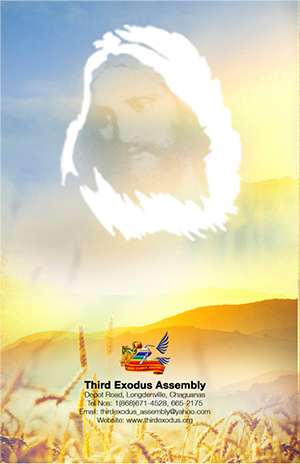 